Муниципальное казенное дошкольное образовательное учреждении «Тальменский детский сад №9»Тальменского района Алтайского краяСтруктурное подразделение ул. Юбилейная, 11ПРОЕКТПО РЕГИОНАЛЬНОМУ КОМПНЕНТУ«АЛТАЙ, ТАЛЬМЕНКА – РОДИНА МОЯ»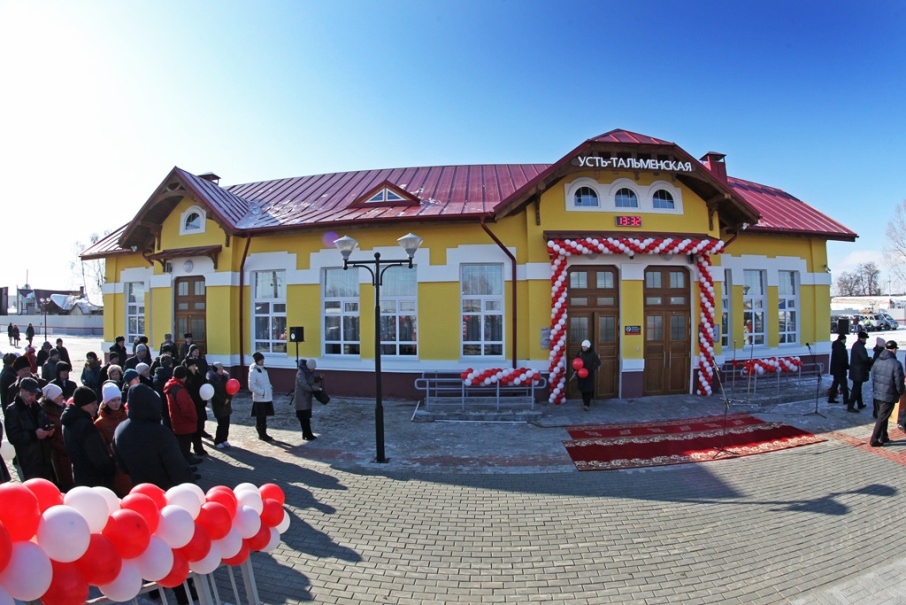 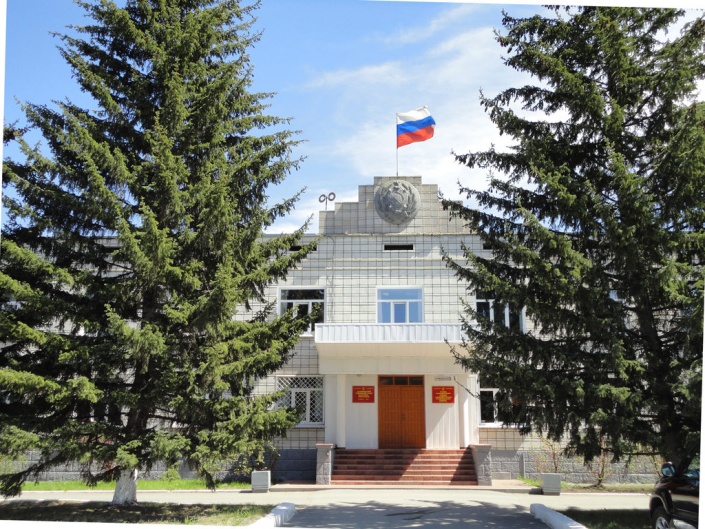 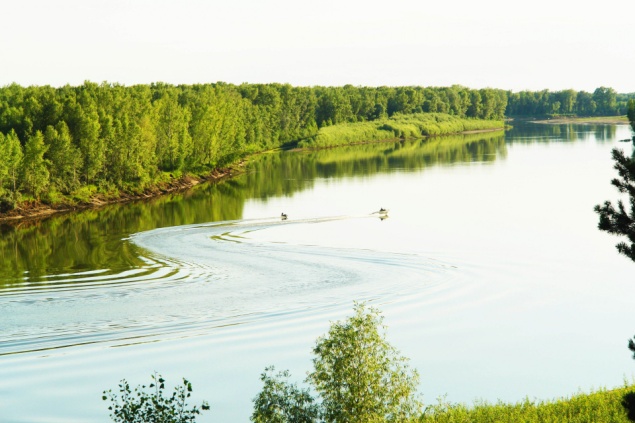 Состовитель: МедведеваТатьяна Анатольевна старший воспитательПедагогический проект «Алтай, Тальменка – Родина моя»  Автор – составители Григоренко Т.А.  старший воспитатель структурного подразделения ул. Юбилейная, 11 МКДОУ  «Тальменский детский сад № 9» Тальменского района Алтайского края. Пояснительная  записка«Человеку никак нельзя жить без Родины, как нельзя жить без сердца”. К.Паустовский. Родина, Отечество… В корнях этих слов близкие каждому образы: мать и отец, родители, те, кто дает жизнь новому существу. Воспитание чувства патриотизма у дошкольников – процесс сложный и длительный. Любовь к близким людям, к детскому саду, к родному поселку и родной стране играют огромную роль в становлении личности ребенка. Осознание значимости проблемы воспитания любви к родному краю, его природе побудило к созданию педагогического проекта, который отражает три направления.               Знакомство детей с родным краем: с историко-культурными, национальными, географическими, природными особенностями формирует у них такие черты характера, которые помогут им стать патриотом и гражданином своей Родины. Ведь, яркие впечатления о родной природе, об истории родного края, полученные в детстве, нередко остаются в памяти человека на всю жизнь.                  Поэт Симонов в стихотворении “Родина” пишет: “Ты вспоминаешь не страну большую, которую изъездил и узнал. Ты вспоминаешь Родину такую, какой её ты в детстве увидал”        И действительно, как не велика наша страна, человек связывает свое чувство любви к ней с теми местами, где он родился, вырос; с улицей, по которой ходил не раз; с двором, где посадил первое деревце.            Рост научно-технического прогресса, новые открытия и технические изобретения отодвинули на второй план духовные ценности. Проблемы воспитания у подрастающего поколения любви к своей малой родине выпали из поля зрения ученых и практиков на многие годы. С введением в действие закона РФ “Об образовании” произошли существенные изменения в развитии системы образования. Это повлекло изменения содержания образования. Одним из приоритетных направлений стало знакомство детей дошкольного возраста с национальным и региональным культурным наследием и историей страны, края.       Включение педагогического проекта «Алтай, Тальменка – Родина моя» в часть, формируемой участниками образовательных отношений, обоснована с  учетом образовательных потребностей, интересов и мотивов детей, членов их семей. Организация образовательной деятельности способствует ознакомлению воспитанников с историей и достопримечательностями, с профессиональной деятельностью взрослых (родителей). Особенностью проекта является то, что он  ориентирован на сотрудничество педагогов детского сада, сотрудников районного музея и работников детской библиотеки. К деятельности активно привлекаются родители, что способствует формированию  доверительных отношений с детьми, повышению родительской компетентности в вопросах  патриотического воспитания, повышает интерес детей к данной теме, создает единое образовательное пространство.   Проект, разработан на основе  программы: «От рождения до школы»  авторы Н.Е. Веракса, Т. С. Комарова, М. А. Васильева; «Мазайка- синтез», 2015 год, учитывает все стороны развития ребенка: интеллектуальную, эмоциональную, физическую, социальную и позволяет в полном объеме реализовать задачи  патриотического воспитания.  Цель  проекта: Приобщение детей к истории, традициям и достопримечательностям родного поселка через активные формы взаимодействия с  районным музеем и детской библиотекой. Задачи: - воспитывать любовь к малой родине, расширять кругозор и краеведческие знания об истории, достопримечательностях и экологии родного края; - знакомить с историческим прошлым  родного поселка – на материале легенд, преданий, экспонатов музея, рассказов старожилов; - познакомить с  подвигами героев-земляков в Великой Отечественной войне (Герои Советского Союза:  истребитель вражеских танков – Басов Иван Сидорович, разведчик - Быстров Василий Александрович, генерал - Казанцев Александр Игнатьевич, Косолапов Валентин Иванович, Лебедев Виктор Михайлович). - формировать представления о географическом расположении родного поселка, Талменского района;  - прививать любовь к родной природе, подвести к пониманию ее хрупкой красоты и бережному отношению; -  формировать основы  безопасного поведения на дорогах поселка, вблизи водоемов (реки Чумыш, Тальменка, озеро Хомутинка).       Образовательная  деятельность  по  реализации  проекта  способствует  воспитанию  у  детей  любви  к  родному поселку,  родному краю,  родной  стране,  уважения  к  культурному,  историческому  прошлому народов проживающих в России, Алтайском крае, поселке Тальменка.       Проект ориентирована на детей от 4 до 7 лет и реализуются через расширение материала НОД, совместную деятельность взрослых и детей в режимных моментах, самостоятельную деятельность детей. Вид проекта познавательный, творческий. Реализация проекта «Алтай, Тальменка – Родина моя»» дополняет и расширяет задачи, поставленные в образовательной области «Познавательное развитие». Срок реализации проекта рассчитан на три года.                                                                                                                                                              Принципы построения проекта: * «позитивный центризм» (отбор знаний, наиболее актуальных для ребенка данного возраста); * непрерывность и преемственность педагогического процесса; * развивающий характер обучения, основанный на детской активности; * гуманизации -  личностно - ориентированный подход в воспитании,  учет возрастных и индивидуальных особенностей, атмосфера доброжелательности взаимопонимания; * деятельного подхода – любые знания приобретаются ребенком во время активной деятельности; * интеграции – этот принцип позволяет совместить аспекты разных видов  деятельности; * возрастного и индивидуального подхода – предполагает  выбор тематики, приемов работы в соответствии с опытом и возрастом детей.  Подходы: личностно-ориентированный  –  направлен на развитие всех качеств личности. Этот подход обращает внимание  к личности ребенка, к  его внутреннему  миру, где таятся еще не развитые способности и возможности.культурологический – подчеркивает ценность уникальности пути развития своего родного края на основе не противопоставления природных факторов и культуры, а поиска их взаимосвязи, взаимовлияния.диалектический  –  обеспечивает  формирование  у  детей  начальных  форм диалектического рассмотрения и анализа окружающих явлений в их движении, изменении  и  развитии,  в  их  взаимосвязях  и  взаимопереходах.  У  детей развивается  общее  понимание того, что любой предмет, любое явление  имеет свое прошлое, настоящее и будущее.-компетентностный  –  выдвигает  на  первое  место  не информированность,  а умение  решать  проблемы,  возникающие  в  практической  деятельности,  и направлен  на  изучение  динамики  и  оценки  результативности  полученных навыков и уменийТехнологии реализации: * экскурсии;  * совместные с родителями мероприятия  (походы в парк, лес к реке); * творческие работы коллективные и индивидуальные; * организация фото выставок; * продуктивная деятельность; * беседы; * встречи с интересными людьми; * разучивание народных подвижных игр;* организация русских народных праздников; * целевые прогулки; * приглашение гостей из детской библиотеки, районного музея.  Участники проекта: Дети, педагоги ДОУ, родители (законные представители)  Планируемые результаты:  Проект призван помочь осмыслить ребенку его место в жизни, роль в судьбе страны, способствовать формированию собственного взгляда на жизнь. (4-5 лет)Называю  поселок, край, столицу Алтайского края, реку  -  Тальменка, Чумышь, Обь;Называют  домашний адрес.Называют имя, отчество родителей.С удовольствием рассказывают о семье, семейном быте, традициях;- активно участвуют в мероприятиях, готовящихся в группе, в ДОУ.Умеют рассказывать о своем родном поселке, о его значимых жителях.Узнавать достопримечательности  города  по  иллюстрациям.Познакомятся с «Азбукой безопасности».(5–6 лет)Называю Алтайский край, столицу Алтайского края – город Барнаул, родной  поселок Тальмнка, реку  -  Обь, Чумыш, Тальменка;Называют домашний адрес.Профессии своих родителей.Названия близлежащих улиц.Имеют представление о символике края, поселка.Знают значимых людей поселка, края.Имеют представление о жизни и быте народа.Узнают на фотографиях достопримечательности поселка, умеют рассказывать о них.Рассказываю  о  животных,  птицах,  растениях  Алтайского края, поселка Тальменка.Знают «Азбуку безопасности».(6–7 лет)Дату своего рождения, свое отчество, домашний адрес, номер телефона; имена и отчества родителей; адрес детского сада.Краткие сведения об истории края и села.Символику Алтайского края и Тальменского района.Знают ветеранов ВОВ, значимых людей поселка, края.Знакомы со стихами, произведениями искусства местных поэтов и художников.Имеют представление о родном крае; о людях разных национальностей, их обычаях, о традициях, фольклоре, труде, творчестве; о народном календаре; природе родных мест и т.д.Понимают сопричастность к социальной среде, осознают себя полноправным членом общества.Рассказываю  о  животных,  птицах,  растениях  Алтайского края,Знают «Азбуку безопасности».Реализация данного проекта позволит: * заложить основу патриотического воспитания у детей, привить  любовь к Родине; * приобщить детей к общечеловеческим нравственным ценностям. * дети проявят  интерес к истории возникновения поселка Тальменка  ( названию, традициям, периоде военного времени и особенностях сегодняшнего дня);  * получат представление о географическом положении рабочего поселка  Тальменка,  познакомятся с флорой и фауной Тальменского района;  * познакомятся с достопримечательностями, историческими памятниками, музеем, улицами родного поселка;  * узнают о подвигах  героев-земляков в Великой Отечественной войне (Герои Советского Союза:  истребитель вражеских танков – Басов Иван Сидорович, разведчик - Быстров Василий Александрович, генерал - Казанцев Александр Игнатьевич, Косолапов Валентин Иванович, Лебедев Виктор Михайлович). * заинтересуются событиями в родном поселке Тальменка, Тальменском районе, Алтайском крае; * освоят правила безопасного поведения на дорогах поселка, вблизи водоемов (реки Чумыш, Тальменка, озеро Хомутинка), познакомятся с ядовитыми растениями, насекомыми тальменского леса.   Критерии оценки эффективности проекта * количество привлеченных участников в мероприятиях проекта; * количество и качество проведенных мероприятий; * разнообразие форм и методов, используемых при реализации проекта; * соответствие поставленных целей и задач полученным результатам реализации проекта. Календарно – тематический планМетодическое обеспечениеПограмма воспитания и обучения в детском саду «От рождения до школы», автор: Н.Е. Веракса, Т. С. Комарова, М. А. Васильева; «Мазайка- синтез», 2015 год Научно-практический журнал Управление дошкольным  образовательным учреждением №1 2005г. Тема номера  «Патриотическое воспитание»  «Деятельность педагога по осуществлению гражданско- патриотического образования детей», Л.М. Попова, Г.Н. Бойко, Е.Ю. Позднякова, Е.В. Затеева, Барнаул, 2010год. «Давайте сохраним», О.Р. Меремьянина Дошкольнику – об истории и культуре России. Г.Н.Данилина  2003 Дни воинской славы М.Б. Зацепина  2010 год. «С чего начинается Родина?», Л.А.Кондрыкинская, Москва, 2004 год.МесяцТемаМероприятиеЗадачиСентябрь «Мой дом, мой детский сад»1.Тематическая прогулка по улицам поселка Чкалова, Партизанская   Активизировать познавательную деятельность, дать детям представления  о том, что наш детский сад находится на пересечении улиц Чкалова и Партизанской.Сентябрь «Мой дом, мой детский сад»2.Нарисуй свою семью и расскажи о ней  Замечать интересное в обычном, знакомить с экосистемой  родного края, развивать мышление, смекалку, находчивость. Сентябрь «Мой дом, мой детский сад»3.Экскурсия на стадион «Юность»  Воспитывать добрые чувства, интерес к месту, где ребенок живет. Закреплять знания детей о маршруте от дома до детского сада. «Мой дом, мой детский сад»4. Изготовление макетов  «Наш детский сад», «Моя улица», «Мой поселок в будущем»  Предложить детям  отразить в коллективной работе свои  знания и впечатления, полученные в ходе экскурсий, целевых прогулок, наблюдений.Октябрь«Мой поселок» 1.Тальменка – моя малая родина Знакомить с географическим расположением поселка, его экономическим значением, социальной сферой.Октябрь«Мой поселок» 2. Экскурсия на площадь (доска почета «Лучшие люди района») Познакомить с достопримечательностями поселка, воспитывать уважение к людям разных профессий. Октябрь«Мой поселок» 3. Посещение школьного музея Дать детям краеведческие сведения о родном поселке. Познакомить с учреждениями находящимися на территории Тальменки. Октябрь«Мой поселок» 4. Знакомство с книгой «Нижнее Причумышье»  Познакомить детей с земляками - труженниками. Воспитывать уважение к работникам сельского хозяйства.Ноябрь«Традиции предков»1. «Путешествие в историю»Поддерживать интерес детей к жизни наших предков, обогащая их новыми знаниями об исторических событиях и конкретных личностях.2. «О чудесном мире русского языка»      (посещение детской библиотеки)Приобщать детей к неистощимым богатствам русской литературы. Объяснить, что сказки могут быть русскими народными и авторскими.3. «Во что одевались на Руси…»Побуждать интерес к русскому национальному костюму (сарафан, кокошник…) Дать понятие оберега.4. «Устройство русской избы»Вызвать интерес к жизни наших предков, дать элементарные представления о быте русского народа, воспитывать уважение к традициям.Декабрь « Мой край  родной»1. « Вижу чудное раздолье»Расширять представления детей о богатстве  родного края. Воспитывать ответственность за природу родного краяДекабрь « Мой край  родной»2. «Мы живем на Алтае»  «Песнь телеутского кочевника»                      (посещение музея) Дать детям элементарное представление об этнокультурном наследии районаДекабрь « Мой край  родной»3. «Барнаул - главный город Алтайского края»  (путешествие по иллюстрациям и фотослайдам) Познакомить с прошлым и настоящим города Барнаула, дать представление о промышленности, видах транспорта, помочь узнать знакомые места. Воспитывать патриотические чувства.Декабрь « Мой край  родной»4. « Хлеб - всему голова» Дать детям представление об отношении к хлебу в древности и в настоящее время, о традиции хлебопечения.Январь Новый год у воротБеседа о встрече Нового года в старину.  Изготовление открыток с новогодними пожеланиямиПознакомить детей и новогодними традициями земляков. Январь Новый год у воротЭкскурсия на хлебозаводОбобщить и систематизировать знания детей о хлебе, процессе выращивания и разнообразия хлебобулочных изделий. Познакомить с профессией пекарь, кондитер. Воспитывать бережное отношение к хлебу, уважение  к труду взрослых.    Февраль«Защитники Отечества»Рассматривание картины В. Васнецова «Три богатыря». Беседа по картине, слушание записи былин об Илье МуромцеДать представление о богатырях, как о защитниках Родины, объяснить смысл пословиц  «Смелость города берет»    «Тот герой, кто за Родину горой»ФевральЭкскурсия к часовне Иоана- воина. (с родителями)«Горячие точки планеты»-  встреча посв. Памяти воинов интернационалистов.  (Музей)Дать  детям представление об участии наших земляков в интернациональных воинах.Февраль«Наша Родина- Россия»«Символы России» Закрепить знания о символах и их значении.Февраль«Наша Родина- Россия»«Моя столица, моя Москва»Дать детям представление о столице нашей Родины. Познакомить с достопримечательностями, историей, архитектурой.МартПрирода родного края«Наш край – частичка России»Продолжать работу с картой. Учить находить на глобусе Россию и Алтайский край.Природа родного края«Щедрые дары природы (Алтай)»Познакомить детей с лекарственными растениями Алтайского края, дать представления о простейших использованиях некоторых лекарственных растлений для лечения, расширять и конкретизировать представления детей о дикорастущих травах.Природа родного края«Беседа о Чумыше»  Воспитывать любовь к природе и животному миру родного края, развивать любознательность, уточнить значение воды для жизни животных и растений, активизировать речевое общение детей.  Апрель«Вертуальная экскурсия на водоем»Воспитывать у детей любовь к малой родине,  продолжать знакомить с природой и достопримечательностями поселка.  «Слава героям»«Что такое – героизм»Формировать представление о героизме, воспитывать у детей эмоционально – положительное, действенное отношение к войнам, которое выражалось бы в желании подражать им смелости«Слава героям»Экскурсия в парк Победы к монументам земляков героев СССР (с родителями)Познакомить с  подвигами героев- земляков в Великой Отечественной войне (Герои Советского Союза:  истребитель вражеских танков – Басов Иван Сидорович, разведчик - Быстров Василий Александрович, генерал - Казанцев Александр Игнатьевич, Косолапов Валентин Иванович, Лебедев Виктор Михайлович).«Слава героям»Встреча с тружениками тылаВоспитывать у детей патриотические чувства, уважение к старшему поколению.Май «Никто не забыт и ничто не забыто»«Что я знаю о войне…»На примере подвигов героев школьников рассказать детям о войне с фашизмом, воспитывать чувство патриотизма, стремление быть похожими на таких героев.Май «Никто не забыт и ничто не забыто»Посещение детской библиотеки «Подвигу народа жить в веках»Продолжить знакомство с историческими событиями, отметить роль русского народа в ВОВ, участие в ней жителей нашего поселка.Май «Никто не забыт и ничто не забыто»Совместно с родителями экскурсия в парк Победы и возложение гирлянды к памятнику воинов, павших в ВОВУчить детей отдавать дань людям, которые обеспечили им счастливое детство. Прививать  понятие, что война-_это трагедия.«Природа края»«Весна идет, весне дорогу…»   С помощью русской поэзии, музыки, живописи дать почувствовать огромную значимость весеннего периода в жизни природы, воспитывать интерес к родной природе, уважение к людям сельского труда.